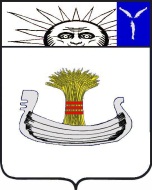 СоветНатальинского муниципального образованияБалаковского муниципального района Саратовской областиТридцать пятое заседание Совета Натальинского муниципального образования второго созываРЕШЕНИЕ От  22  октября 2021 г. № 224 О даче согласия администрации Натальинского муниципального образования на принятие муниципального имущества из собственности Балаковского муниципального района Саратовской области в собственность Натальинского муниципального образования Балаковского муниципального района Саратовской областиРуководствуясь Федеральным законом от 06.10.2003 года №131-ФЗ «Об общих принципах организации местного самоуправления в Российской Федерации», Законом Саратовской области от 29.09.2021 г. № 94-ЗСО «О внесении изменений в ст.1 Закона Саратовской области «О вопросах местного значения сельских поселений Саратовской области», Уставом  Натальинского муниципального образования, Положением «О порядке управления и распоряжения имуществом, находящимся в собственности Натальинского муниципального образования», утвержденным решением Совета Натальинского муниципального образования от 20.01.2015 г. № 195, Совет Натальинского муниципального образованияРЕШИЛ:1. Дать согласие администрации Натальинского муниципального образования Балаковского муниципального района Саратовской области на принятие муниципального имущества из собственности Балаковского муниципального района Саратовской области в собственность Натальинского муниципального образования Балаковского муниципального района Саратовской области, согласно приложениям №№ 1, 2 к настоящему решению.2. Поручить Главе Натальинского муниципального образования осуществить принятие муниципального имущества из собственности Балаковского муниципального района Саратовской области в собственность Натальинского муниципального образования Балаковского муниципального района Саратовской области.3. Настоящее решение вступает в силу с 01.01.2022 г. и подлежит обнародованию.Глава Натальинскогомуниципального образования					        А.В. АникеевПриложение № 1 к решению Совета Натальинского муниципального образования от  22.10.2021 г. № 224Перечень имущества, передаваемого  из собственности Балаковского муниципального района Саратовской области в собственность Натальинского муниципального образования Балаковского муниципального района Саратовской областиПриложение № 2 к решению Совета Натальинского муниципального образования от  _______ г. № _____Перечень имущества, передаваемого  из собственности Балаковского муниципального района Саратовской области в собственность Натальинского муниципального образования Балаковского муниципального района Саратовской области№ п/пНаименование объектаАдрес (местоположение) объектаПротяжённость(погонные метры)12341Автомобильные дороги Саратовская обл., Балаковский р-н, с. Натальино, ул. Новая, ул. Октябрьская,ул. Коммунистическая, ул. Революционная, ул. Балаковская, ул. Советская, ул. Ворошилова, ул. Чапаева, ул. Суворова, ул. Строительная, ул. Дорожная, ул. Первомайская, проезд Простор9 927,72Автомобильные дороги Саратовская обл., Балаковский р-н, с. Натальино, ул. Белова, ул. Солнечная, ул. Энергетиков, ул. Вишневая, ул. Лесная, ул. Молодежная, ул. Егорчевой, дорога на свалку, дорога на кладбище3 519,93Автомобильные дороги Саратовская обл., Балаковский р-н, с. Матвеевка, от ул. Кирова, д. 35 до ул. Кирова, д. 47; ул. Ленина; ул. Остапенко; от ул. Первомайская, д. 1 до ул. Первомайская, д. 17; от ул. Коммунистическая, д. 1 до ул. Ленина, д. 30; от ул. Остапенко, д. 1 до ул. Ленина, д. 1; от ул. Коммунистическая, д. 1 до ул. Остапенко, д. 49; от ул. Ленина, д. 30 до ул. Кирова, д. 33А; от ул. Ленина, д. 32 до ул. Кирова, д. 38; от въезда в село до ул. Остапенко, д. 19 5 1004Автомобильные дороги Саратовская обл., Балаковский р-н, с. Матвеевка, ул. Набережная; ул. 50 лет Октября; ул. Коммунистическая; от ул. Кирова, д. 1 до ул. Кирова, д. 35; от ул. Кирова, д. 47 до ул. Кирова, д. 69; от ул. Первомайская, д. 17 до ул. Первомайская, д. 51; от ул. Остапенко, д. 49  до ул. Набережная, д. 28; от ул. Коммунистическая, д. 6 до ул. Набережная, д. 20; от ул. Остапенко, д. 11 до ул. Набережная, д. 11; от ул. Набережная, д. 3 до кладбища; от ул. Ленина, д. 41 до свалки; от ул. Кирова, д. 33А до ул. Набережная, д. 18; от ул. Кирова, д. 38 до стадиона; от ул. Ленина, д. 1 до ул. Набережная, д. 1; от ул. Набережная, д. 28 до пирса; от ул. Остапенко, д. 19 до водозабора № 1; от ул. Остапенко, д. 49 до водозабора № 28 0005Автомобильные дороги Саратовская обл., Балаковский р-н, с. Николевка, ул. Заречная; ул. Советская; ул. Кирова; ул. Почтовая; ул. Садовая; от ул. Калинина, д. 15 до ул. Калинина, д. 31; от ул. Калинина, д. 41 до ул. Калинина, д. 75; от ул. Садовая, д. 1 до кладбища6 5006Автомобильные дороги Саратовская обл., Балаковский р-н, с. Николевка, ул. Центральная; от ул. Калинина, д. 1 до ул. Калинина, д. 15; от ул. Калинина, д. 31 до ул. Калинина, д. 40; от ул. Советская, д. 1 до ул. Калинина, д. 40; от ул. Калинина, д. 40 до свалки; от ул. Центральная, д. 12 до ул. Набережная, д. 1388 5007Автомобильные дороги Саратовская обл., Балаковский р-н, с. Подсосенки, ведет к кладбищу6 0008Автомобильные дороги Саратовская обл., Балаковский р-н, рос. Новониколаевский, ул. Первомайская от д. № 1 до д. № 12; ул. Новая от д. № 3 до поворота на ул. Куйбышева, д. 35; ул. Набережная от д. № 1 до д. № 9; ул. Куйбышева от д. № 68 до д. № 731 8009Автомобильные дороги Саратовская обл., Балаковский р-н, пос. Новониколаевский, ул. Куйбышева от д. № 1 до д. № 68; ул. Советская от д. № 1 до д. № 66; ул. Первомайская от Пожарного Депо д. № 12Д до д. № 31; обводная дорога по ул. Первомайская от плотины на ул. Куйбышева до Пожарного Депо д. № 12Д; дорога от школы ул. Советская № 28 до кладбища пос. Новониколаевский; ул. Новая поворот с ул. Куйбышева, д. № 27 до ул. Новая, д. № 2;ул. Строительная, д. № 1, 17; пос. Барвенковский кольцевая по ул. Садовой; с. Андреевка, ул. Береговая от д. № 1 до ул. Береговая д. № 24А; ул. Береговая от д. № 1 до д. № 2511 60010Автомобильные дороги Саратовская обл., Балаковский р-н, с. Андреевка, ул. Заречная от плотины д. № 1 до д. № 26150011Автомобильные дороги Саратовская обл., Балаковский р-н, с. Старая Медынка, ул. Береговая2 00012Автомобильные дороги Саратовская обл., Балаковский р-н, с. Старая Медынка, ул. Береговая10 00013Автомобильные дороги Саратовская обл., Балаковский р-н, пос. Николевский, ул. Центральная, ул. Школьная3 00014Автомобильные дороги Саратовская обл., Балаковский р-н, пос. Николевский, ул. Звездная6 35015Автомобильные дороги Саратовская обл., Балаковский р-н, с. Хлебновка, ул. Советская, ул. Молодежная, ул. Заречная4 00016Автомобильные дороги Саратовская обл., Балаковский р-н, пос. Николевский, ул. Центральная, ул. Зеленая, ул. Школьная7 00017Автомобильные дороги Саратовская обл., Балаковский р-н, пос. Головановский, ул. Рабочая, ул. Мира, ул. Заовражная2 31618Автомобильные дороги Саратовская обл., Балаковский р-н, пос. Головановский, ул. Центральная, ул. Советская, ул. Степная, ул. Садовая, ул. Солнечная, ул. Новая, ул. Молодежная, ул. Гагарина7 506№ п/пНаименование объектаАдрес (местоположение) объектаПротяжённость(погонные метры)Кадастровый номер 123451сооружение автомобильная дорогас.Натальино, ул. Гагарина171,0064:05:000000:155792сооружение автомобильная дорогас.Натальино, ул. Гагарина82,0064:05:000000:155763сооружение автомобильная дорогас.Натальино, ул. Гагарина634,0064:05:000000:155784сооружение автомобильная дорогас.Натальино, ул. Саратовская628,0064:05:000000:155775сооружение-подъездная автодорогас.Натальино, ул. Волжская2248,0064:05:020601:14006сооружение автомобильная дорогас. Натальино, по ул. Придорожная от ПК1+03.20, расположенного в районе ул. Октябрьская, до ПК9+83.30, расположенного в районе ул. Суворова880,1064:05:020601:14217Внутрипоселковые дороги Саратовская область, Балаковский р-н, п. Грачи247064:05:100402:1198сооружение, назначение: иное сооружение-автомобильная внутрипоселковая дорогас. Подсосенки, ул. Зеленая163664:05:000000:157909сооружение, назначение: иное сооружение-автомобильная внутрипоселковая дорогас. Подсосенки, ул. Солнечная61664:05:010401:18610сооружение, назначение: иное сооружение-автомобильная внутрипоселковая дорогас. Подсосенки, ул. Центральная59664:05:000000:1578311сооружение, назначение: иное сооружение-автомобильная внутрипоселковая дорогас. Подсосенки, ул. Новоселов82664:05:010404:52012сооружение, назначение: иное сооружение-автомобильная внутрипоселковая дорогас. Подсосенки, ул. Советская124164:05:000000:1577913сооружение, назначение: иное сооружение-автомобильная внутрипоселковая дорогас. Подсосенки, ул. Школьная44264:05:010404:52114сооружение, назначение: иное сооружение-автомобильная внутрипоселковая дорогас. Подсосенки, ул. Фабричная105564:05:000000:1577815сооружение, назначение: иное сооружение-автомобильная внутрипоселковая дорогаСаратовская область, Балаковский р-н, пос. Головановский, ул. Лесная45464:05:100202:19916сооружение, назначение: иное сооружение-автомобильная внутрипоселковая дорогаСаратовская область, Балаковский р-н, пос. Головановский, ул. Садовая17664:05:100201:21817сооружение, назначение: иное сооружение-автомобильная внутрипоселковая дорогаСаратовская область, Балаковский р-н, пос. Головановский, ул. Новая166164:05:000000:1575218сооружение, назначение: иное сооружение-автомобильная внутрипоселковая дорогаСаратовская область, Балаковский р-н, пос. Головановский, ул. Гагарина58064:05:000000:1575619сооружение, назначение: иное сооружение-автомобильная внутрипоселковая дорогаСаратовская область, Балаковский р-н, пос. Головановский, ул. Солнечная27764:05:100201:21720сооружение, назначение: иное сооружение-автомобильная внутрипоселковая дорогаСаратовская область, Балаковский р-н, пос. Головановский, ул. Степная33264:05:000000:1575721сооружение, назначение: иное сооружение-автомобильная внутрипоселковая дорогаСаратовская область, Балаковский р-н, пос. Головановский, ул. Молодежная98064:05:100203:17122сооружение, назначение: иное сооружение-автомобильная внутрипоселковая дорогаСаратовская область, Балаковский р-н, пос. Головановский, ул. Центральная59064:05:000000:1575823сооружение, назначение: иное сооружение-автомобильная внутрипоселковая дорогаСаратовская область, Балаковский р-н, пос. Головановский, ул. Советская22864:05:100201:219